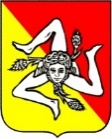 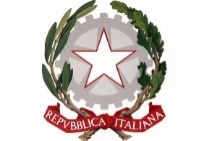 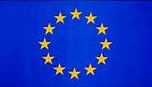 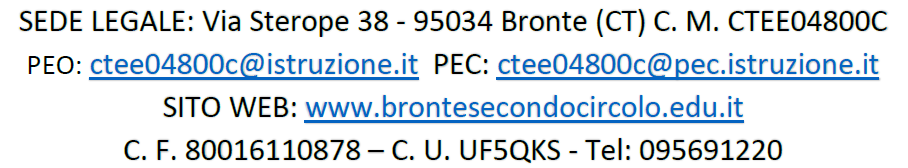 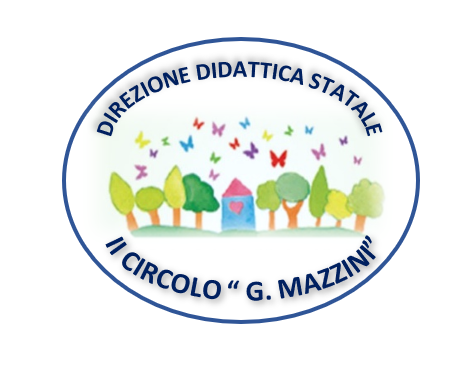 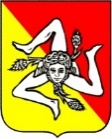 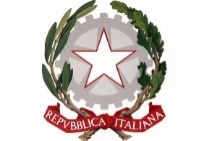 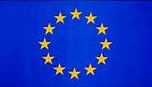 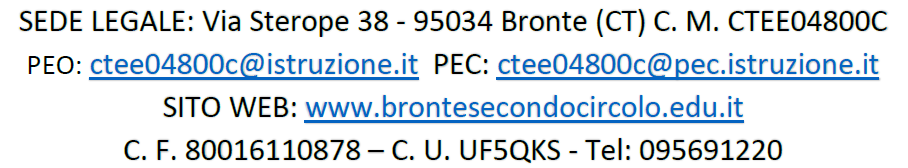 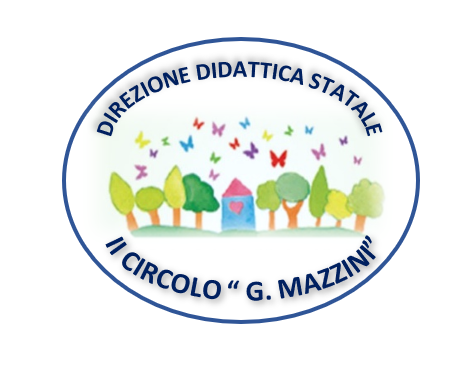 Al Dirigente Scolasticodel II Circolo Didattico ”G. Mazzini”di BronteOggetto: Comunicazione sciopero ai sensi dell’Accordo sulle Norme di garanzia dei servizi pubblici essenziali e sulle procedure di raffreddamento e conciliazione in caso di sciopero del Personale del Comparto Istruzione e Ricerca sottoscritto il 2 dicembre 2020.Il/La sottoscritt ……………………………………………………….. nat.. a………………………………………… il .. /.. /………in servizio presso codesta Istituzione Scolastica in qualità di ………………………………………………………. con contratto a   tempo ………………………………………DICHIARAo Di aderire allo sciopero proclamato per giorno	/	/  	o Di non aderire allo sciopero proclamato per giorno  o   Di non aver maturato ancora la propria decisioneLa presente dichiarazione vale come attestazione di partecipazione ed ha carattere irrevocabileBronte,…/…/…….	Firma